Принято на заседании                                                           УТВЕРЖДАЮ.Педагогического совета                                                        Директор МАУО ДО  «Детско-       Протокол от 30. 12. 2022 № 4                                                                                                                                               юношеский центр им. Б. Г. Лесюка»                                                                                                       _____________Р. А. Фролов                                                                                                      Приказ от 30.12.2022  №260Положение о Центре цифрового образования детей «IТ-куб» на базе муниципального  автономного образовательного  учреждения дополнительного образования «Детско-юношеский центрим. Б. Г. Лесюка»Общие положения.1.1.  Центр цифрового образования «IТ-куб» (далее — Центр) на базе  муниципального  автономного образовательного  учреждения дополнительного образования «Детско-юношеский центр им. Б. Г. Лесюка»  создан с целью формирования среды, обеспечивающей ускоренное освоение обучающимися актуальных и востребованных знаний, навыков и компетенций в сфере информационных и коммуникационных технологий, а также обеспечения условий для выявления, поддержки и развития у детей способностей и талантов, их профориентации, развития математической, информационной  грамотности, формирования критического и креативного мышления.1.2. Центр не является юридическим лицом и действует как структурное подразделение  для достижения уставных целей муниципального  автономного образовательного  учреждения дополнительного образования «Детско-юношеский центр им. Б. Г. Лесюка» (далее - Учреждение), а также в целях выполнения задач и достижения показателей и результатов федерального проекта «Цифровая образовательная среда» национального проекта «Образование».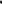 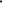 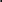 1.3. В своей деятельности Центр руководствуется:-  Федеральным законом РФ от 29.12.2012 № 273-ФЗ «Об образовании в Российской Федерации»;- паспортом национального проекта «Образование», утвержденным президиумом Совета при Президенте Российской Федерации по стратегическому развитию и национальным проектам (протокол от 24 декабря 2018 г. №16);- приказом Министерства просвещения Российской Федерации от 03.09.2019 № 467 «Об утверждении Целевой модели развития региональных систем дополнительного образования детей»;- приказом Министерства просвещения Российской Федерации от 02.12.2019   № 649 «Об утверждении Целевой модели цифровой образовательной среды»;- приказом Министерства просвещения Российской Федерации от 09 ноября 2018 № 196 «Об утверждении Порядка организации и осуществления образовательной деятельности по дополнительным общеобразовательным программам»;- Концепцией развития дополнительного образования детей, утвержденной Распоряжением Правительства Российской Федерации от 31 марта 2022 № 678-р;- Стратегией развития воспитания в Российской Федерации на период до 2025 года, утвержденной Распоряжением Правительства Российской Федерации от 29 мая 2015 №2 996-р;- Порядком применения организациями, осуществляющими образовательную деятельность, электронного обучения, дистанционных образовательных технологий при реализации образовательных программ, утвержденным приказом Министерства образования и науки Российской Федерации от 23.08.2017 № 816;- приказом управления образования и науки Липецкой области от 09.11.2022 № 1536 «О создании и функционировании на территории Липецкой области   центра цифрового образования «IТ- куб» в 2023 г.»;- другими нормативно-правовыми актами, регулирующие деятельность организаций дополнительного образования;- планом работы	по реализации Концепции развития дополнительного образования детей до 2030 года, этап (2022-2024 годы) в Липецкой области от 25.06.2022 г.;- Уставом Учреждения;- настоящим Положением и другие локальными актами  Учреждения.II. 	Цели, задачи, функции Центра.Целью  деятельности  Центра является реализация программ дополнительного образования технической направленности, проведение мероприятий по тематике современных цифровых технологий и информатики, знакомства детей с технологиями искусственного интеллекта, а также обеспечение просветительской работы по цифровой грамотности и цифровой безопасности,  ускоренное освоение обучающимися актуальных и востребованных знаний, навыков и компетенций в сфере информационных технологий для обеспечения технологического прорыва региона и страны.Задачи деятельности Центра:- формирование образовательного  пространства, способного быстро меняться в соответствии с запросами и потребностями участников образовательного процесса, партнеров, проектных задач;- внедрение новых форм профориентации, освоение новых технологий; - открытие новых направлений IТ-творчества для детей и подростков; - создание и обновление материально-технической базы Центра для занятий IТ-творчеством, обеспечения ее соответствия современным требованиям;- квалификации педагогов, их инновационного мышления по вопросам IТ-компетенций; разработка и реализация иных программ, в том числе в каникулярный период;вовлечение обучающихся и педагогических работников в проектную деятельность;организация внеучебной деятельности в каникулярный период, разработка и реализация соответствующих образовательных программ, в том числе для лагерей, организованных образовательными организациями муниципалитета в каникулярный период;- повышение профессионального мастерства педагогических работников Центра, реализующих дополнительные общеобразовательные программы.Центр  выполняет следующие функции:привлекает квалифицированных сотрудников к проведению учебных занятий; создает условия для реализации образовательных программ; формирует инфраструктуру для реализации образовательных программ; осуществляет	информационную	поддержку	участников образовательного процесса;	внедряет современные методики обучения.Центр для достижения цели и выполнения задач вправе взаимодействовать с:различными образовательными организациями в форме сетевого взаимодействия;с образовательными организациями, на базе которых созданы детские технопарки «Кванториум», центры «IТ-куб», центры «Дом научной коллаборации» и др.; 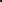 с  Региональным оператором, осуществляющим функции по информационному, методическому и организационно-техническому сопровождению мероприятий по созданию и функционированию центров «IТ-куб», в том числе по вопросам повышения квалификации педагогических работников; обучающимися и родителями (законными представителями) обучающихся, в том числе с применением дистанционных образовательных технологий.Порядок управления Центром. 3.1. Руководит Центром – заведующий структурным подразделением (далее –  Заведующий).3.2. Заведующий назначается на должность приказом директора  Учреждения. 3.3. Заведующий  обязан:-  осуществлять оперативное руководство Центром;- представлять интересы Центра по доверенности в муниципальных, государственных органах субъекта Российской Федерации, организациях для реализации целей и задач Центра;-  отчитываться перед директором Учреждения о результатах работы Центра;-  выполнять иные обязанности, предусмотренные законодательством, уставом Учреждения, должностной инструкцией и настоящим Положением;- обеспечивать  создание и развитие инфраструктуры для создания и функционирования Центра; - осуществлять подбор педагогических работников и привлекаемых специалистов;- организовывать  обучение и прохождение повышения квалификации кадровым составом Центра на базе регионального оператора  деятельности центров цифрового образования детей; - вносить  на рассмотрение и утверждение педагогическим советом Учреждения изменения в образовательные программы, учебно-тематические планы, календарные графики обучения в Центре;- содействовать  обеспечению высокого качества обучения обучающихся;- организовывать проведение проектных олимпиад, хакатонов и других конкурсных мероприятий, развивающих навыки в разных областях разработки в процессе командной работы над проектами на базе Центра;- обеспечивать  участие обучающихся Центра  в мероприятиях, акциях, мастер-классах и т.д. в сфере  популяризации информационных технологий для детей и подростков;- обеспечивать  достижение значений количественных показателей оценки эффективности деятельности;- обеспечивать  готовность ежегодного доклада о достижении количественных и качественных значений показателей оценки эффективности деятельности, а также иной информации;- обеспечивать  информационное сопровождение работы по функционированию Центра.3. 4. Заведующий вправе:- осуществлять расстановку кадров Центра, прием на работу которых осуществляется приказом руководителя Учреждения;- по согласованию с директором Учреждения организовывать учебный процесс в Центре в соответствии с целями и задачами Центра и осуществлять контроль за его реализацией;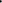 - осуществлять подготовку обучающихся к участию в конкурсах, олимпиадах, конференциях и иных мероприятиях по профилю направлений деятельности Центра;- по согласованию с директором Учреждения осуществлять организацию и проведение мероприятий по профилю направлений деятельности Центра;- осуществлять иные права, относящиеся к деятельности Центра и не противоречащие целям и видам деятельности образовательной организации, а также законодательству Российской Федерации.3.5. Финансирование Центра осуществляется за счет средств бюджетов разных уровней и внебюджетных средств.3.6. Заведующий  подчиняется непосредственно директору Учреждения.3.7. Заведующему, согласно штатному расписанию, утвержденного директором Учреждения, (приложение  № 1) подчиняется педагогический и учебно-вспомогательный персонал.IV. Организация учебного процесса в Центре.4.1. Центр проводит обучение в IТ-куб при наличии лицензии у Учреждения на право ведения образовательной деятельности.4.2. Содержание обучения и организация учебного процесса в  Центре регламентируются учебными планами, программами и учебно-методическими материалами, предоставленными Центру партнерами проекта с учетом требований действующего законодательства.4.3. В содержание работы Центра входит обучение педагогов путем проведения семинаров и обучения, в том числе на площадках партнеров проекта.4.4.Образовательную деятельность по дополнительным общеобразовательным программам на базе Центра осуществляют педагоги дополнительного образования. В соответствии с пунктом 4 статьи 46 Федерального закона от 29.12.2012 № 273ФЗ «Об образовании в Российской Федерации» к занятию педагогической деятельностью по дополнительным общеобразовательным программам привлекаются в том числе лица, обучающиеся по образовательным программам высшего образования по специальностям и направлениям подготовки, соответствующим направленности дополнительных общеобразовательных программ, и успешно прошедшие промежуточную аттестацию не менее чем за два года обучения. 4.5. Соответствие образовательной программы высшего образования,  направленности дополнительной общеобразовательной программы определяется Учреждением. 4.6. Образовательную деятельность Центра осуществляется  по следующим дополнительным общеобразовательным программам технической направленности: «Программирование на Python»;«Программирование роботов»;Вариативные (по выбору) дополнительные общеобразовательные программы («кубы»):4) «Системное администрирование»;5) «Программирование на Java»;6) «Разработка VR/AR-приложений».7) «Кибергигиена и работа с большими данными».4. 7. Информация о реализуемых на базе Центра программах размещается на официальном сайте Учреждения, сайтах образовательных организаций и может запрашиваться Федеральным оператором, в том числе в рамках ежеквартального мониторинга.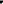 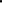 4. 8. Заведующий  до начала учебного года разрабатывает  план деятельности Центра, включающий в себя образовательные мероприятия, конкурсы и события, соответствующие направлениям и функциям Центра, в том числе определенных Рекомендациями. Формирование плана образовательных мероприятий рекомендуется осуществлять образовательной организации самостоятельно. Рекомендуется формирование плана образовательных мероприятий с учетом инструкций и методических материалов Регионального  оператора. V. Обучающиеся  Центра. Обучающимися Центра  на добровольной основе могут быть дети и подростки от 7 до 18 лет, проживающие в городском округе город Елец и  Елецком муниципальном районе.Для зачисления на обучение в Центр  необходимо предоставить заявление согласно приложению №2 к настоящему Положению  по адресу: 399 778, Липецкая обл.,  г. Елец, мкр. Александровский, д. 15.5.2. К заявлению прилагаются следующие документы: - согласие родителя (законного представителя) ребенка на обработку своих персональных данных и персональных данных ребенка в порядке, установленном Федеральным законом от 27.07.2006 №152-ФЗ «О персональных данных» согласно приложению № 3 к настоящему Положению; - копия СНИЛС ребенка;- копии документов, удостоверяющих личность ребенка (свидетельства о рождении ребенка, при достижении 14 лет - паспорта); - копии документов, удостоверяющих личность родителей (мамы, папы/законного представителя); - номер сертификата персонифицированного дополнительного образования детей (получить или узнать номер сертификата можно на сайте lipetsk.pfdo.ru). Если сертификат не активирован — справку с места жительства.В случае непредставления полного комплекта документов ребенок/подросток не может быть зачислен в соответствующую группу Центра.5.3.  Зачисление обучающихся на образовательные программы осуществляется на основании приказа директора, после заключения договора.  5.4. Обучающиеся Центра  имеют право:- посещать  занятия; - пользоваться оборудованием Центра; - принимать участие в мероприятиях, организуемых Центром.5.5.  Обучающиеся Центра  обязаны:- соблюдать правила внутреннего распорядка Центра, требования настоящего Положения; - бережно относиться к имуществу Центра; - уважительно относиться к другим обучающимся и работникам Центра; - добросовестно осваивать образовательную программу.5.6.  Оценка качества результатов обучения осуществляется в соответствии с образовательными программами.Приложение №1.Штатное расписание Центра цифрового образования детей «IТ-куб»Приложение  №2.Директору МАОУ ДО «Детско-юношеский центр им. Б. Г. Лесюка» Р. А. Фролову Родителя/законного представителя (нужное подчеркнуть), Фамилия_________________________________________Имя___________________________________________Отчество_________________________________________Проживающего по адресу: город________________улица_________________________, дом______кв.________ЗАЯВЛЕНИЕПрошу принять в Центр цифрового образования «IT-куб» по направлению __________________________________________________________________________________________________________________________________________________________________________Моего(ю) сына (дочь)____________________________________ _____________________________(фамилия, имя, отчество полностью) Дата рождения: «____»____________годаГражданство _____________________________________________Школа № _________ Класс ____,Свидетельство о рождении или паспорт (нужное подчеркнуть): серия________ номер______________,  дата выдачи________________, кем выдано__________________________________________ Страховой номер индивидуального лицевого счёта (СНИЛС)    _________________________________Фактический адрес проживания: город_____________________ улица __________________________, дом_________ кв.________.Номер сертификата ______________________________Сведения о родителях (законных представителях):Отец: Ф.И.О. (полностью) ________________________________________________________________Дата рождения: «______» ___________________ ________года. Гражданство: ____________________Паспорт серия ______ № ________________, выдан «_____» _________ _______года ________________________________________________________________________________________________						(кем выдан)Место работы, должность __________________________________________________________________________________________________________________________________________________________________________Телефон рабочий ____________мобильный_____________________, e-mail:____________________Мать: Ф.И.О. (полностью) _______________________________________________________________Дата рождения: «______» ___________________ ________года. Гражданство: ____________________Паспорт серия ______ № ________________, выдан «_____» _________ _______года _______________________________________________________________________________					(кем выдан)Место работы, должность ____________________________________________________________________________________Телефон рабочий  ____________мобильный_____________________, email:______________________С Уставом, лицензией на осуществление  образовательной деятельности, с образовательными программами (другими документами, регламентирующими образовательную деятельность) ознакомлен (а). __________________________(подпись)Согласен (согласна) на размещение и обработку содержащихся в заявлении моих персональных данных и персональных данных моего ребенка_________________________                                                                                                                 (подпись)Приложения: - копия СНИЛС ребенка;- копии документов,	удостоверяющих личность	ребенка (свидетельство о рождении ребенка, при достижении 14 лет - копия паспорта); - копии документов, удостоверяющих личность родителей (мамы, папы/законного представителя); - номер сертификата дополнительного образования детей.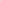 Дата___________________ 						Подпись______Приложение №3Согласие на обработку персональных данныхЯ,_____________________________________________________________________,	(фамилия, имя, отчество)В соответствии с требованиями ст. 9 Федерального закона Российской Федерации 
от 27 июля 2006 г. №152-ФЗ «О персональных данных», подтверждаю свое согласие 
на обработку МАОУ ДО «Детско-юношеский центр им. Б. Г. Лесюка»» моих персональных данных и данных, фотографий моего ребёнка в связи с созданием единой федеральной межведомственной системы учета контингента обучающихся по дополнительным общеобразовательным программам  (распоряжение Правительства РФ от 25.10.2014 г. № 2125-р) при условии, что их обработка осуществляется уполномоченным лицом МАОУ ДО «Детско-юношеский центр им. Б. Г. Лесюка» принявшим обязательства о сохранении конфиденциальности указанных сведений.МАОУ ДО «Детско-юношеский центр им. Б. Г. Лесюка»   имеет право осуществлять все действия (операции) с моими персональными данными и данными, фотографиями моего ребенка, включая сбор, систематизацию, накопление, хранение, обновление, изменение, использование, обезличивание, блокирование, уничтожение. МАОУ ДО «Детско-юношеский центр им. Б. Г. Лесюка» вправе обрабатывать мои персональные данные и данные, фотографии моего ребёнка посредством внесения их в электронную базу данных, списки и другие отчетные формы.Передача моих персональных данных и данных, фотографий моего ребенка иным лицам или иное их разглашение может осуществляться только с моего письменного согласия.Я оставляю за собой право отозвать свое согласие посредством составления соответствующего  письменного документа, который может быть направлен мной в адрес                  МАОУ ДО «Детско-юношеский центр им. Б. Г. Лесюка» по почте заказным письмом с уведомлением о вручении либо вручен лично под расписку уполномоченному представителю МАОУ ДО «Детско-юношеский центр им. Б. Г. Лесюка». В случае получения моего письменного заявления об отзыве настоящего согласия на обработку персональных данных,                                       МАОУ ДО «Детско-юношеский центр им. Б. Г. Лесюка» обязан прекратить их обработку и исключить персональные данные из базы данных, в том числе электронной, за исключением сведений о фамилии, имени, отчестве, дате рождения.Настоящее согласие дано мной «___» ______________ 202___ года.                                                                  Подпись: ________________/___________________/Категория персоналаДолжностьКоличество штатных единицАдминистративно-управленческий персоналЗаведующий структурным подразделением1Педагогический персоналПедагог дополнительного образования14Педагогический персоналМетодист3Учебно-вспомогательный персоналСпециалист по связям с общественностью1Учебно-вспомогательный персоналСистемный администратор1ИТОГО                                                                                                       20ИТОГО                                                                                                       20ИТОГО                                                                                                       20